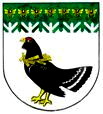 от 01 марта 2023 года № 115О создании запасов гражданской обороны на территории Мари-Турекского муниципального районаВ соответствии с Федеральным законом от 12 февраля 1998 года 
№ 28-ФЗ «О гражданской обороне», постановлением Правительства Российской Федерации от 27 апреля 2000 года № 379 «О накоплении, хранении и использовании в целях гражданской обороны запасов материально-технических, продовольственных, медицинских и иных средств», администрация Мари-Турекского муниципального района Республики Марий Эл п о с т а н о в л я е т:Утвердить:- Положение о создании, содержании и использовании запасов материально-технических, продовольственных, медицинских и иных средств  для обеспечения мероприятий по гражданской обороне на территории Мари-Турекского муниципального района, согласно приложению № 1 к настоящему постановлению.- Номенклатуру и объем создаваемых в целях гражданской обороны запасов материально-технических, продовольственных, медицинских и иных средств в Мари-Турекском муниципальном районе, согласно приложению №2 к настоящему постановлению.2. Рекомендовать руководителям организаций, независимо от их организационно-правовой формы, расположенных на территории Мари-Турекского муниципального района, организаций, обеспечивающих выполнение мероприятий местного уровня по гражданской обороне, и создающих нештатные формирования по обеспечению выполнения мероприятий местного уровня по гражданской обороне, создать и поддерживать на неснижаемом уровне средства индивидуальной и коллективной защиты, накапливаемые в целях гражданской обороны.3. Признать утратившими силу постановления администрации Мари-Турекского муниципального района:- от 23 января 2020 года № 25 «О создании, содержании и использовании запасов материально-технических, продовольственных, медицинских и иных средств для обеспечения мероприятий по гражданской обороне на территории Мари-Турекского муниципального района»;- от 25 марта 2020 года №125 «О внесении дополнения в постановление администрации Мари-Турекского муниципального района от 23 января 2020 года №25».4. Контроль за исполнением настоящего постановления возложить 
на первого заместителя главы администрации Мари-Турекского муниципального района А.С.ЗыковаПоложениео создании, содержании и использовании запасов материально-технических, продовольственных, медицинских и иных средств для обеспечения мероприятий по гражданской обороне на территории Мари-Турекского муниципального районаОбщие положения1. Настоящее Положение разработано в соответствии с Федеральным законом от 12 февраля 1998 года № 28-ФЗ «О гражданской обороне», постановлением Правительства Российской Федерации от 27 апреля 2000 года  № 379 «О накоплении, хранении и использовании в целях гражданской обороны запасов материально-технических, продовольственных, медицинских и иных средств», Методическими рекомендациями по определению номенклатуры и объемов создаваемых в целях гражданской обороны запасов материально-технических, продовольственных, медицинских и иных средств, накапливаемых федеральными органами исполнительной власти, органами государственной власти субъектов Российской Федерации, органами местного самоуправления и организациями, утвержденными 29 декабря 2021 года №2-4-71-12-11 и определяет порядок накопления, хранения и использования в целях гражданской обороны запасов материально-технических, продовольственных, медицинских и иных ресурсов на территории Мари-Турекского муниципального района (далее – запасы).2. Создание запасов осуществляются  для первоочередного жизнеобеспечения населения, пострадавшего при военных конфликтах или вследствие этих конфликтов, а также при чрезвычайных ситуациях природного и техногенного характера, аварийно-спасательных формирований, спасательных служб и нештатных формирований по обеспечению выполнения мероприятий местного уровня по гражданской обороне  при проведении аварийно-спасательных и других неотложных работ в случае возникновения опасностей при военных конфликтах или вследствие этих конфликтов, а также при чрезвычайных ситуациях природного и техногенного характера. 3. Создание запасов и определение их номенклатуры и объемов исходя из потребности осуществляются:а) администрацией Мари-Турекского муниципального района - для первоочередного жизнеобеспечения населения, пострадавшего при военных конфликтах или вследствие этих конфликтов, а также при чрезвычайных ситуациях природного и техногенного характера, и оснащения аварийно-спасательных формирований, при проведении аварийно-спасательных и других неотложных работ в случае возникновения опасностей при военных конфликтах или вследствие этих конфликтов, а также при чрезвычайных ситуациях природного и техногенного характера;б) организациями - для оснащения нештатных формирований по обеспечению выполнения мероприятий по гражданской обороне при проведении аварийно-спасательных и других неотложных работ в случае возникновения опасностей при военных конфликтах или вследствие этих конфликтов, а также при чрезвычайных ситуациях природного и техногенного характера. Запасы включают материально-технические средства, предусмотренные табелями оснащения аварийно-спасательных формирований, спасательных служб и нештатных формирований по обеспечению выполнения мероприятий местного уровня по гражданской обороне, продовольственные, медицинские средства  и другие материальные средства.4 .Запасы создаются заблаговременно в мирное время в резервах (запасах) материальных ресурсов организаций, независимо от их организационно-правовой формы, в которых в установленном порядке назначаются должностные лица, в обязанности которых входит их учет, содержание помещений для их хранения, обеспечение сохранности и готовности к применению.5. Созданные запасы хранятся в условиях, отвечающих установленным требованиям по обеспечению их сохранности. Не допускается хранение запасов с истекшим сроком годности. II. Порядок создания, хранения,использования и восполнения резервов6. Номенклатура и объем резервов материальных ресурсов, необходимых в целях гражданской обороны на территории Мари-Турекского  муниципального района определяются администрацией Мари-Турекского муниципального района и организациями, независимо от их организационно-правовой формы исходя из:возможного характера военного конфликта на территории Мари-Турекского  муниципального района;величины возможного ущерба объектам экономики и инфраструктуры от опасностей, возникающих при военных конфликтах или вследствие этих конфликтов, а также характера и масштабов возможных чрезвычайных ситуаций природного и техногенного характера;потребности в запасах в соответствии с планом гражданской обороны и защиты населения Мари-Турекского муниципального района;норм минимально необходимой достаточности запасов при возникновении военных конфликтов или вследствие этих конфликтов;природных, экономических и иных особенностей Мари-Турекского муниципального района.7. При определении номенклатуры и объемов запасов учитываются имеющиеся материальные ресурсы, накопленные для ликвидации чрезвычайных ситуаций природного и техногенного характера.8. Запасы в целях гражданской обороны независимо от места их размещения, являются собственностью тех предприятий, организаций независимо от их организационно-правовой формы, на средства которых они созданы (приобретены).9. Освежение запасов, находящихся на предприятиях, организациях учреждениях, осуществляющих их ответственное хранение, а также их замена на продукцию аналогичного ассортимента и качества производятся указанными предприятиями, организациями и учреждениях самостоятельно, без привлечения дополнительных бюджетных средств и осуществляются в соответствии с ежегодно разрабатываемыми планами органов, их создавших, из тех же источников финансирования, что и накопление.10. Запасы в целях гражданской обороны и в мирное время используются для устранения непосредственной опасности для жизни и здоровья людей, развертывания и содержания временных пунктов проживания и питания пострадавших граждан, оказания им гуманитарной и единовременной материальной помощи, других первоочередных мероприятий, связанных с обеспечением жизнедеятельности пострадавшего населения.11. Использование запасов в целях гражданской обороны и в мирное время осуществляется на основании постановления (распоряжения) администрации Мари-Турекского муниципального района и (или) решения руководителя организации, создавших эти резервы.12. Изъятие запасов из резерва осуществляется:в связи с их освежением;в порядке временного заимствования;для ликвидации последствий чрезвычайных ситуаций;в целях гражданской обороны.При выдаче материальных ресурсов из резерва в порядке заимствования получатель (заемщик) представляет гарантийное обязательство по возврату изъятых материальных ресурсов.12. При недостаточности запасов и имеющихся муниципальных резервов администрация Мари-Турекского муниципального района в установленном порядке обращается за помощью в Правительство Республики Марий Эл с приложением обоснований объемов и номенклатуры требуемых ресурсов и финансовой помощи на проведение аварийно-спасательных работ.IV. Финансирование13. Финансирование работ по созданию резерва материальных ресурсов и накапливаемых в целях гражданской обороны на территории Мари-Турекского муниципального района осуществляются за счет средств администрации Мари-Турекского муниципального района,  организаций независимо от их организационно-правовой формы.14. Объем финансовых средств, необходимых на приобретение продукции резервов материальных ресурсов, и, накапливаемых в целях гражданской обороны, определяется с учетом возможного изменения рыночных цен на материальные ресурсы, а также расходов, связанных с формированием, размещением, хранением, использованием и восполнением резервов.V. Порядок учета и контроля15. Организацию учета и контроля за созданием, хранением, использованием и восполнением резервов материальных ресурсов  и, накапливаемых в целях гражданской обороны, осуществляется администрацией Мари-Турекского муниципального района,  организациями, независимо от их организационно-правовой формы, создающими запас,  на складских площадях которых хранятся ресурсы резервов, ведут количественный и качественный учет наличия и состояния резервов материальных средств. 16. В случае утраты либо порчи материальных ресурсов в результате несоблюдения необходимых условий при их хранении восполнение производится за счет средств администрации Мари-Турекского муниципального района, организациями, независимо от их организационно-правовой формы, создающих запасы, осуществляющих хранение этих материальных ресурсов.VI. Ответственность17. Должностные лица, виновные в невыполнении настоящего Положения, несут материальную и административную ответственность в соответствии с действующим законодательством Российской Федерации.Номенклатура и объем резерва материально-технических, продовольственных, медицинских  и иных средств для обеспечения мероприятий по гражданской обороне  на территории Мари-Турекского муниципального районаМАРИЙ ЭЛ РЕСПУБЛИКЫНМАРИЙ ТУРЕК МУНИЦИПАЛЬНЫЙ РАЙОНЫНАДМИНИСТРАЦИЙЖЕАДМИНИСТРАЦИЯМАРИ-ТУРЕКСКОГО МУНИЦИПАЛЬНОГО РАЙОНАРЕСПУБЛИКИ МАРИЙ ЭЛАДМИНИСТРАЦИЯМАРИ-ТУРЕКСКОГО МУНИЦИПАЛЬНОГО РАЙОНАРЕСПУБЛИКИ МАРИЙ ЭЛПУНЧАЛПОСТАНОВЛЕНИЕПОСТАНОВЛЕНИЕГлава администрацииМари-Турекского  муниципального районаС.Решетов Приложение №1к постановлению администрацииМари-Турекского муниципального районаот 01 марта 2023 года № 115Приложение № 2к постановлению администрацииМари-Турекского муниципального районаот 01 марта 2023 года № 115№п\ пНаименование материальных средствНаименование материальных средствНаименование материальных средствЕдиница измеренияЕдиница измеренияКоличествоШанцевый инструмент, средства индивидуальной защиты и спасенияШанцевый инструмент, средства индивидуальной защиты и спасенияШанцевый инструмент, средства индивидуальной защиты и спасенияШанцевый инструмент, средства индивидуальной защиты и спасенияШанцевый инструмент, средства индивидуальной защиты и спасенияШанцевый инструмент, средства индивидуальной защиты и спасенияШанцевый инструмент, средства индивидуальной защиты и спасения1БензопилаБензопилашт.шт.112Топоры с топорищамиТопоры с топорищамишт.шт.553Лопаты с черенкамиЛопаты с черенкамишт.шт.10104Ведра металлическиеВедра металлическиешт.шт.10105БензогенераторБензогенераторшт.шт.116МотопомпаМотопомпашт.шт.117Ранцевый лесной опрыскивательшт.шт.шт.20208Радиостанция УКВ носимаяшт.шт.шт.119Радиостанция КВ стационарнаяшт.шт.шт.11